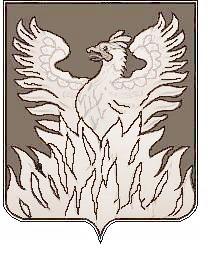 СОВЕТ ДЕПУТАТОВмуниципального образования«Городское поселение Воскресенск»Воскресенского муниципального районаМосковской областиР Е Ш Е Н И Е  от _30.05.2018 г.__№ _453/68_Об увековечении памяти  Почетного гражданина Воскресенского района Коршунова П.И.	 Рассмотрев ходатайство председателя Совета Воскресенского районного потребительского общества Коршунова Константина Петровича, согласно протокола комиссии по увековечению памяти о выдающихся событиях и личностях, присвоению имен муниципальным учреждениям, улицам, скверам, площадям, установке объектов монументального искусства в городском поселении Воскресенск и в соответствии с Положением по увековечению памяти о выдающихся событиях и личностях присвоению имен муниципальным учреждениям, улицам, скверам, площадям, установке объектов монументального искусства в городском поселении Воскресенск, утвержденным Решением Совета депутатов городского поселения Воскресенск от 30.01.2015 г. № 74/7 (с изменениями от 26.01.18 г. № 424/63)Совет депутатов муниципального образования «Городское поселение Воскресенск» Воскресенского муниципального района Московской области РЕШИЛ:     1. Увековечить память Почетного гражданина Воскресенского района Коршунова П.И.,  установив мемориальную доску по адресу: ул. Советская, д.1а.     2.Опубликовать настоящее решение в периодическом печатном издании, распространяемом на территории городского поселения Воскресенск, и на Официальном сайте Городского поселения Воскресенск.     3. Настоящее решение вступает в силу со дня его подписания.     4.Контроль за исполнением настоящего решения возложить на председателя постоянной депутатской комиссии по законности, молодежной и социальной политике Елисеева А.В. и первого заместителя руководителя администрации городского поселения Воскресенск Кривоногова М.Г.   Глава городского поселения Воскресенск                                                  А.С. Владович